ОТЧЕТ за 2020 годДепутата Городской Думы муниципального образования«Город Астрахань» по избирательному округу № 24Репина Виктора Геннадьевича         За период депутатской деятельности  было проведено  6 приемов граждан, принято 36  граждан, рассмотрены письменные и устные  обращения.Прямой контакт с избирателями имеет различные обращения. Так, граждане обращаются не только в ходе личных приемов, но и посредством телефонной связи, а также через социальные сети. Нередко люди нуждаются просто в консультации или разъяснениях по возможному решению их проблем. Отмечу, что наибольшее количество обращений было связано со следующей проблемой с вопросами благоустройства придомовых территорий, в частности, обрезка деревьев, уборка несанкционированных свалок, ремонта дорожного покрытия и  тротуаров, несанкционированным парковкам, уличное освещение, снос гаражей, ремонт и замена труб холодного водоснабжения и канализации, благоустройство детских спортивных площадок, приобретение и установка малых архитектурных форм.            Все поступившие устные и письменные обращения граждан рассматривались в установленные федеральным законодательством сроки, тщательно прорабатывались, а в случае необходимости решались оперативным путем. Все обращения граждан были рассмотрены своевременно, причем часть вопросов была решена положительно. По другим вопросам были даны устные и письменные разъяснения.            Для решения части вопросов мы направили запросы в адрес должностных лиц органов местного самоуправления, руководителей исполнительных органов, и иные инстанции. Отмечу,  благодаря именно тесному контакту с органами исполнительной власти региона, муниципальных образований и руководством градообразующих предприятий моего избирательного округа многие проблемы граждан удалось решить достаточно быстро.
           Невозможно решить все проблемы в одночасье, невозможно помочь всем. Только ежедневная и кропотливая работа дает возможность шаг за шагом двигаться вперед. Хочу остановиться на наиболее важных направлениях проделанной работы. Оказывалась материальная помощь и по обращениям отдельных граждан,  в период подготовки детей к новогодним праздникам, приобретались билеты в театр оперы и балета, в филармонию приобрели и выдали новогодние подарки для  детей из многодетных семей, инвалидам,  матерям-одиночкам и малоимущим семьям.Не оставались без поддержки и внимания  участники ВОВ       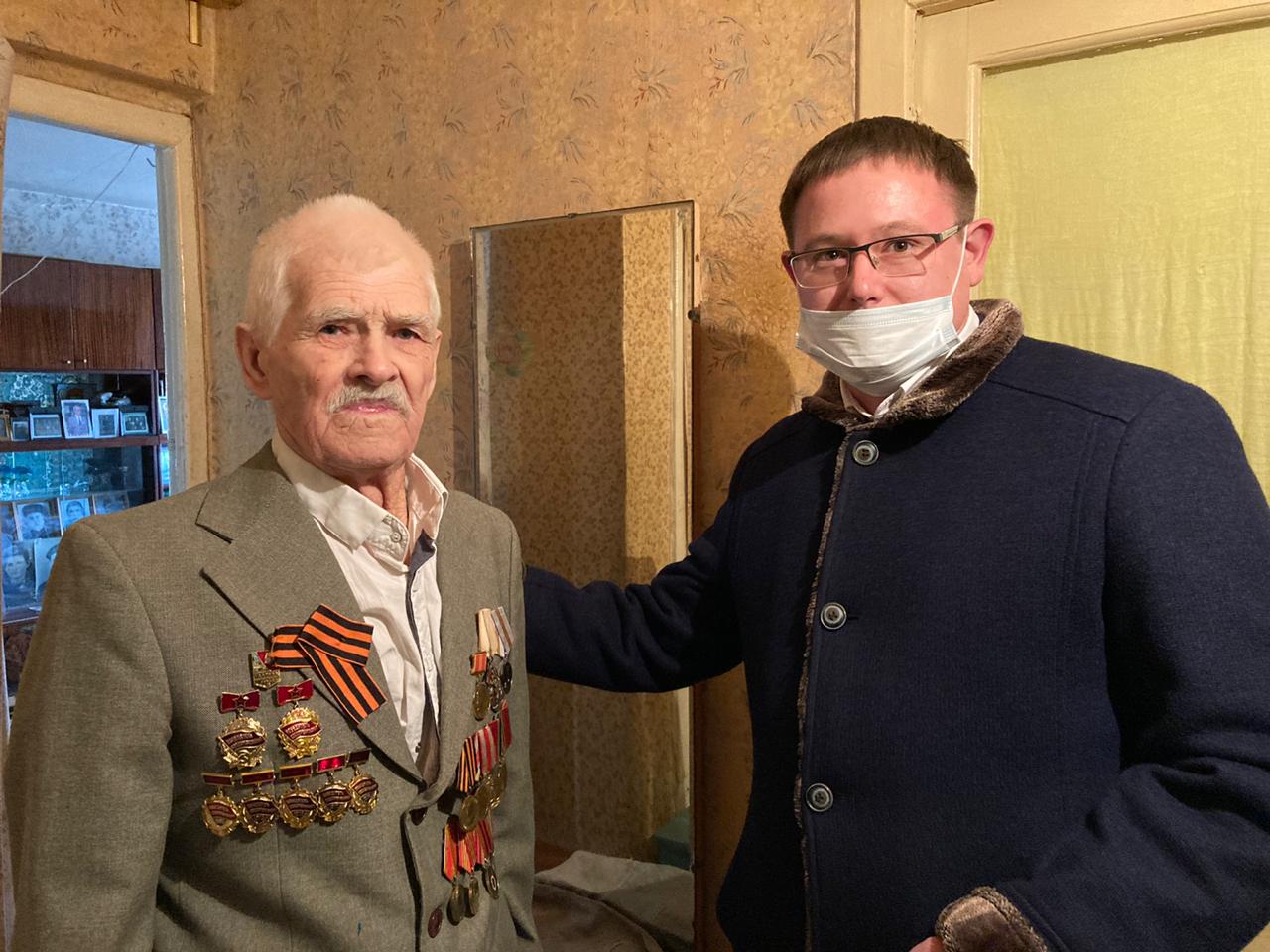 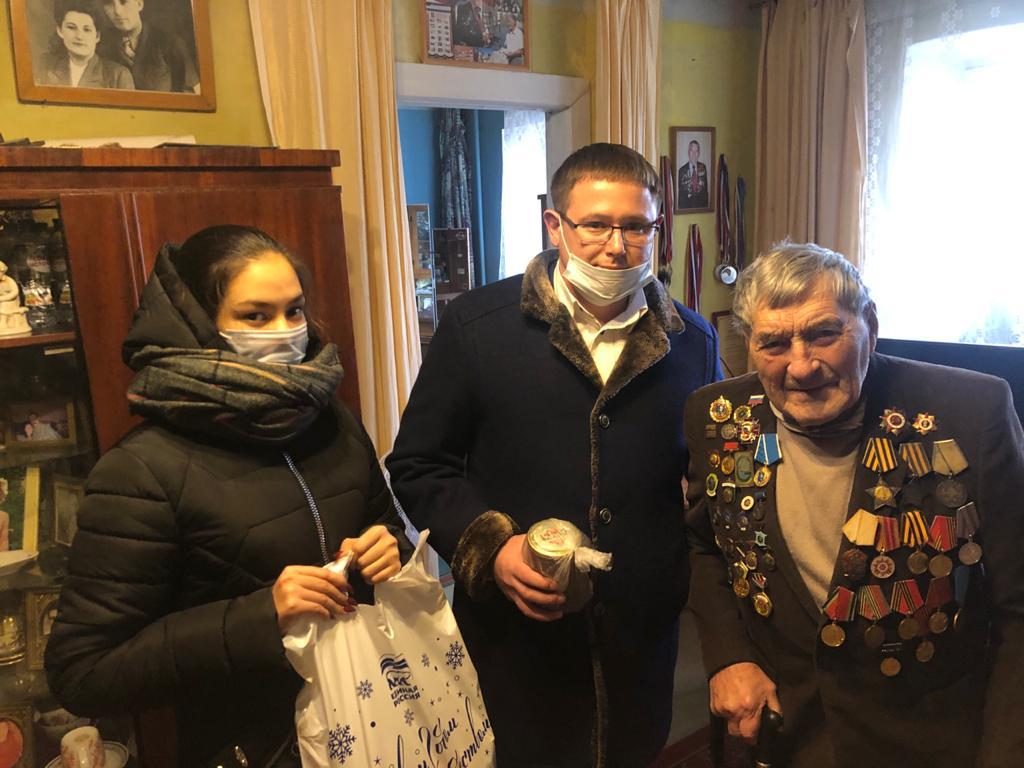           На территории избирательного округа № 24 в отчетном году был проведен ряд мероприятий по благоустройству дворовой территории, в которых активно приняли участие и сами жители округа. Так, по         Конечно, сделано не все, что хотелось, нерешенных проблем еще достаточно и есть над, чем работать. Есть желание трудиться на благо жителей округа, и прежде всего моих избирателей. Искренне признателен всем, кто меня поддерживал и продолжает поддерживать. Со своей стороны гарантирую Вам свою поддержку и заботу. ул. Боевая, д.80, д.78, д. 76, д.74, д.74аул.2-я Игарская, д.4, д.8произвели обрезку деревьев, вывезли ветки и несанкционированную свалку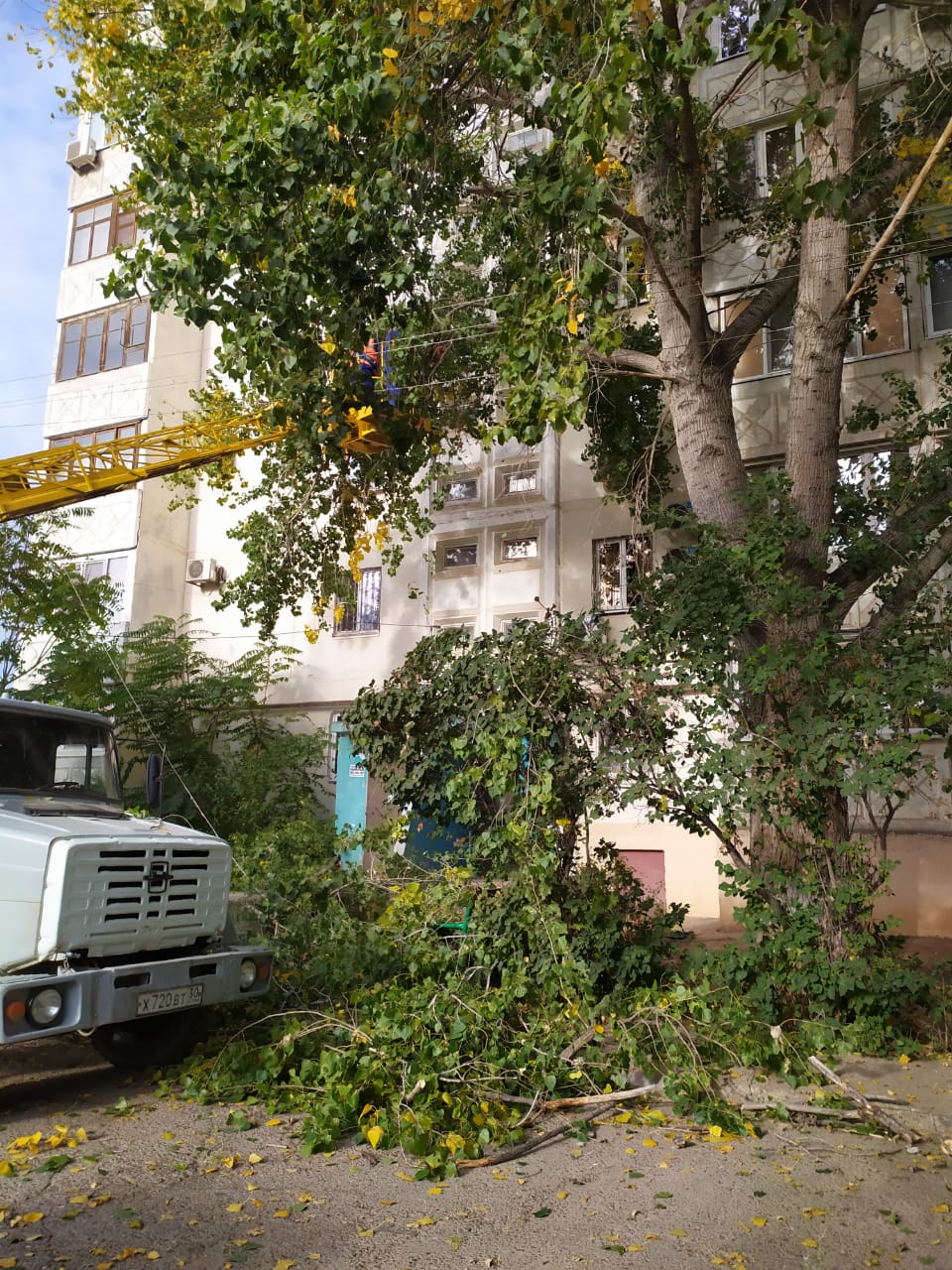 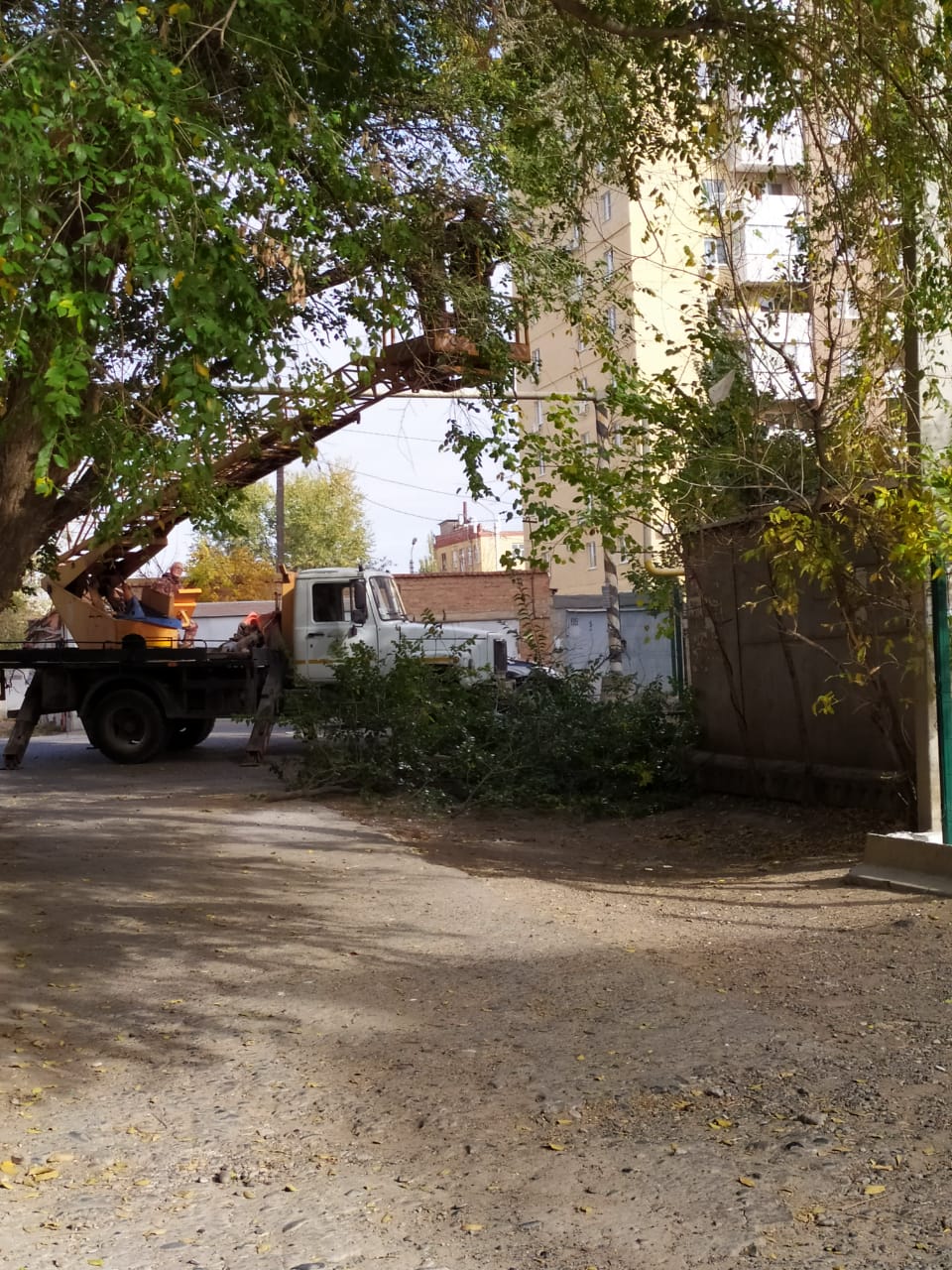 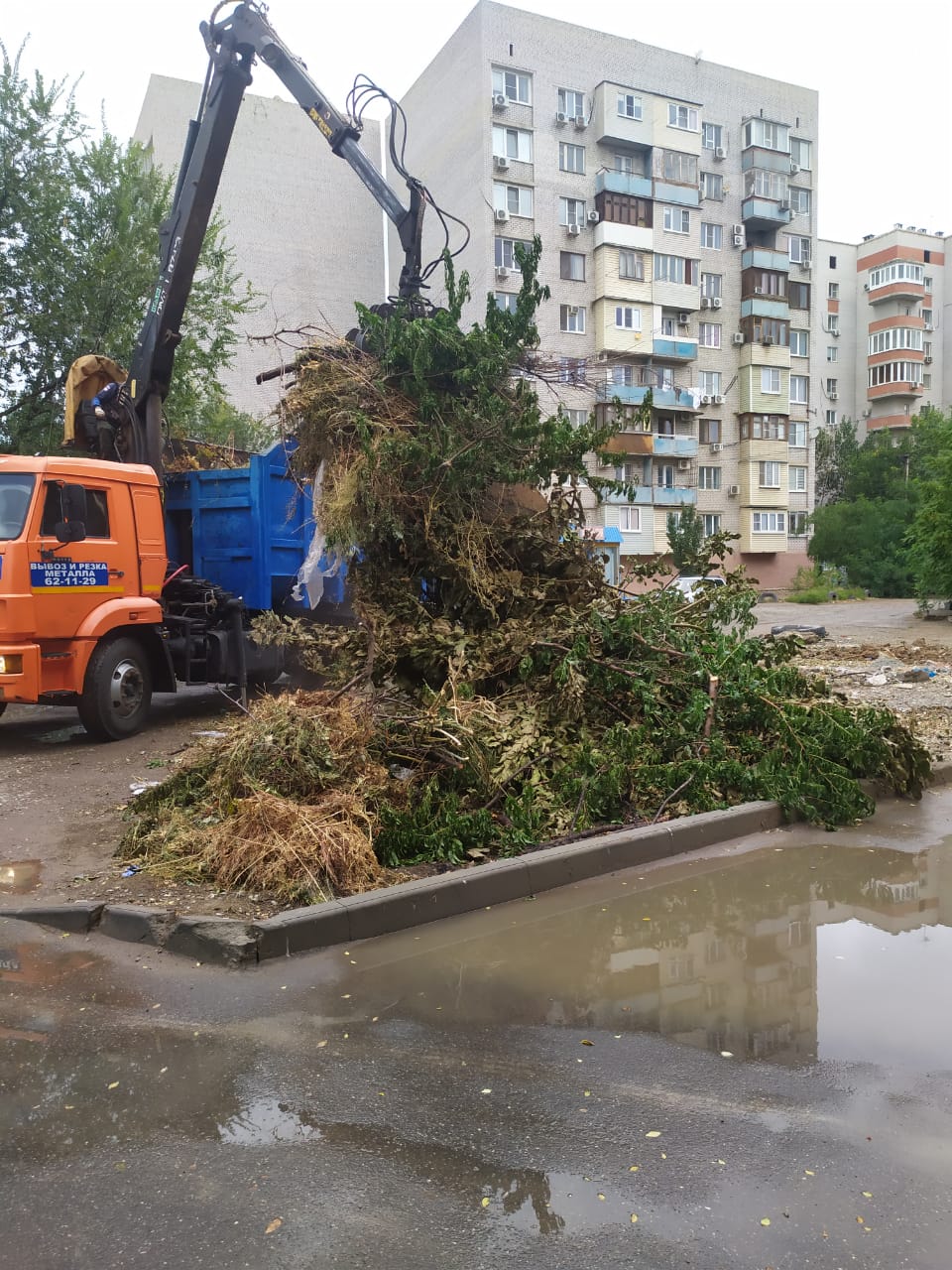 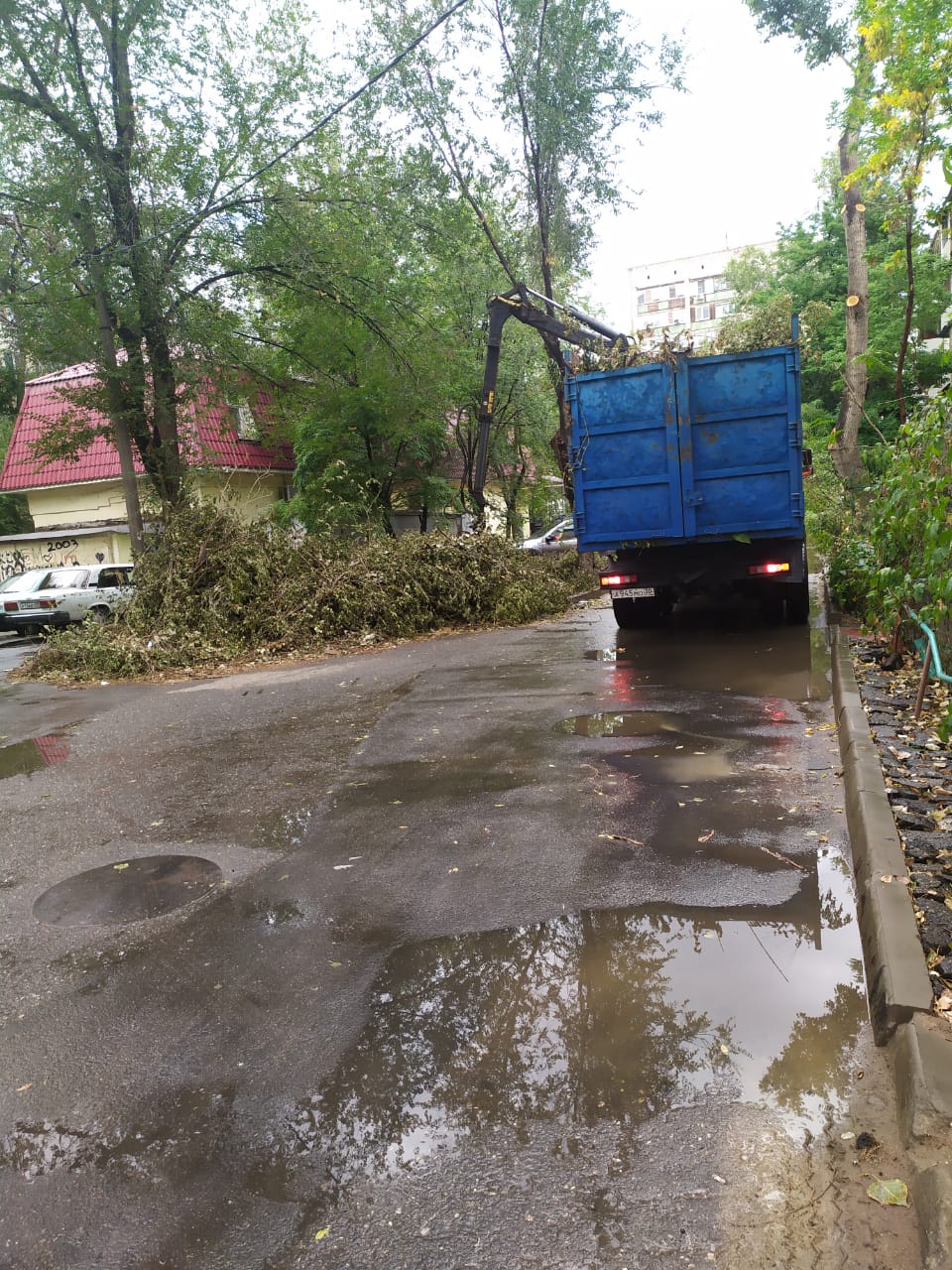 Забетонировали дорожку  между домами №78 и № 80 по ул. Боевая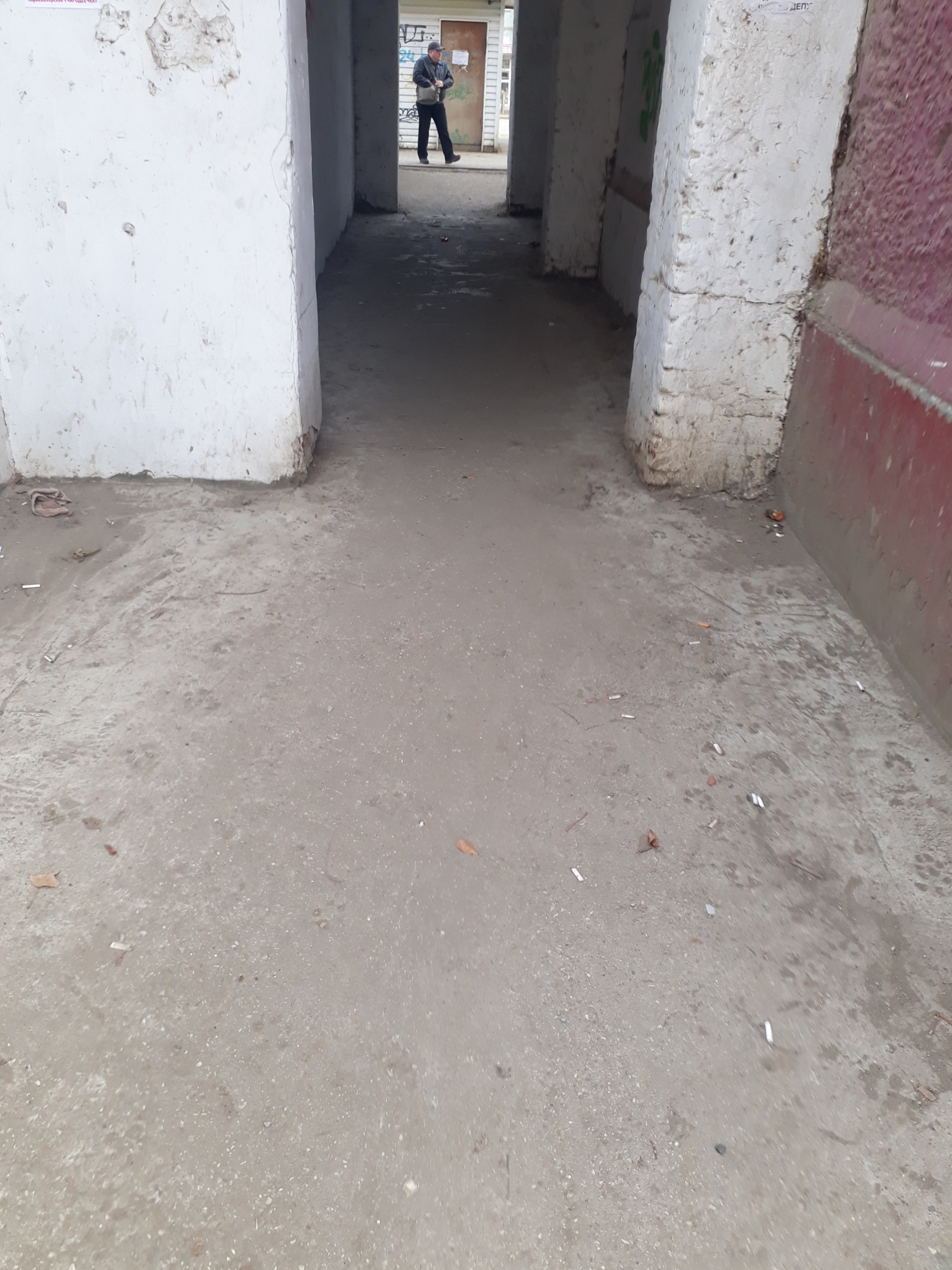 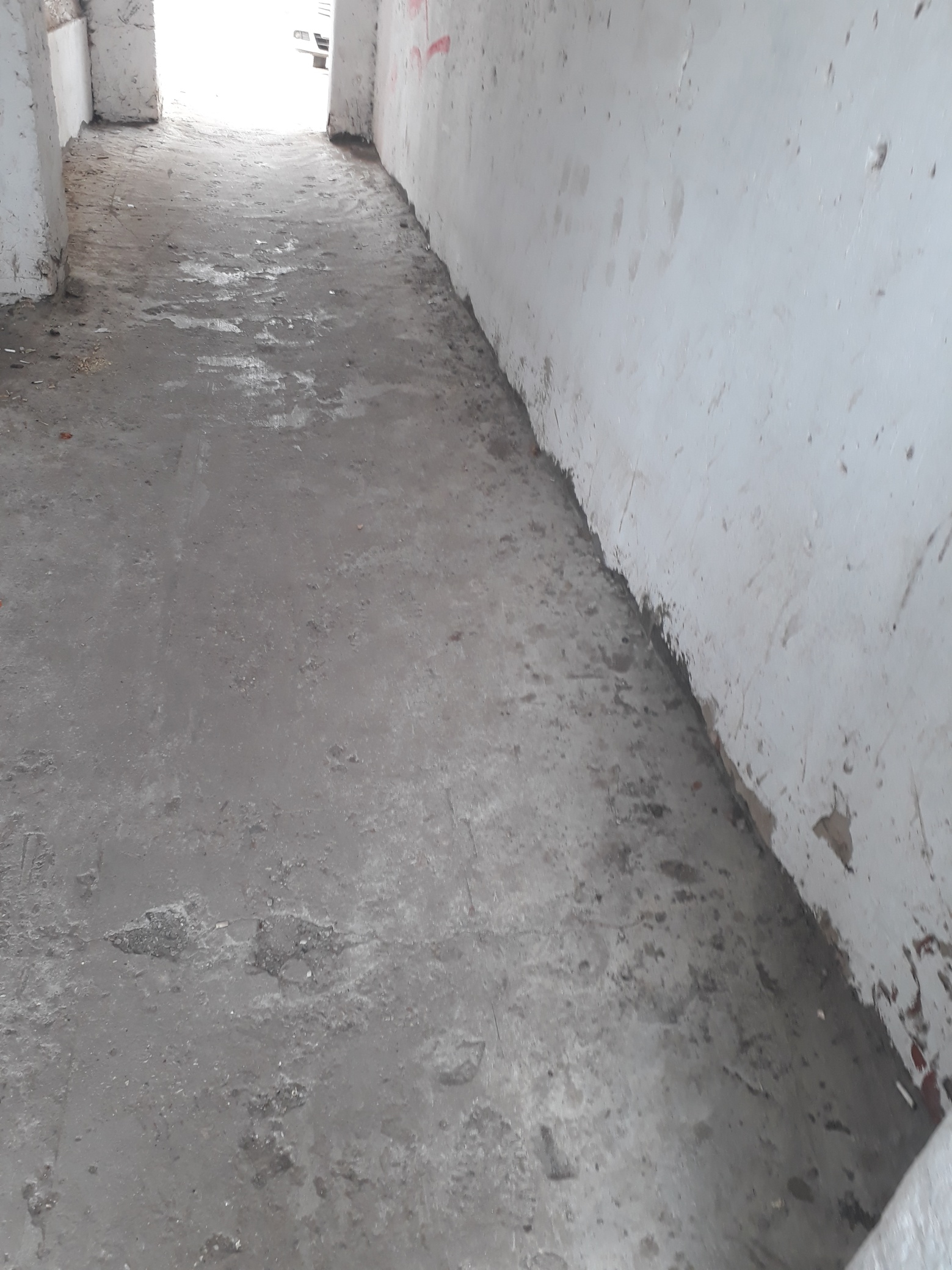 Забетонировали дорожку к бельевой площадке  напротив  д. №78 по ул.Боевая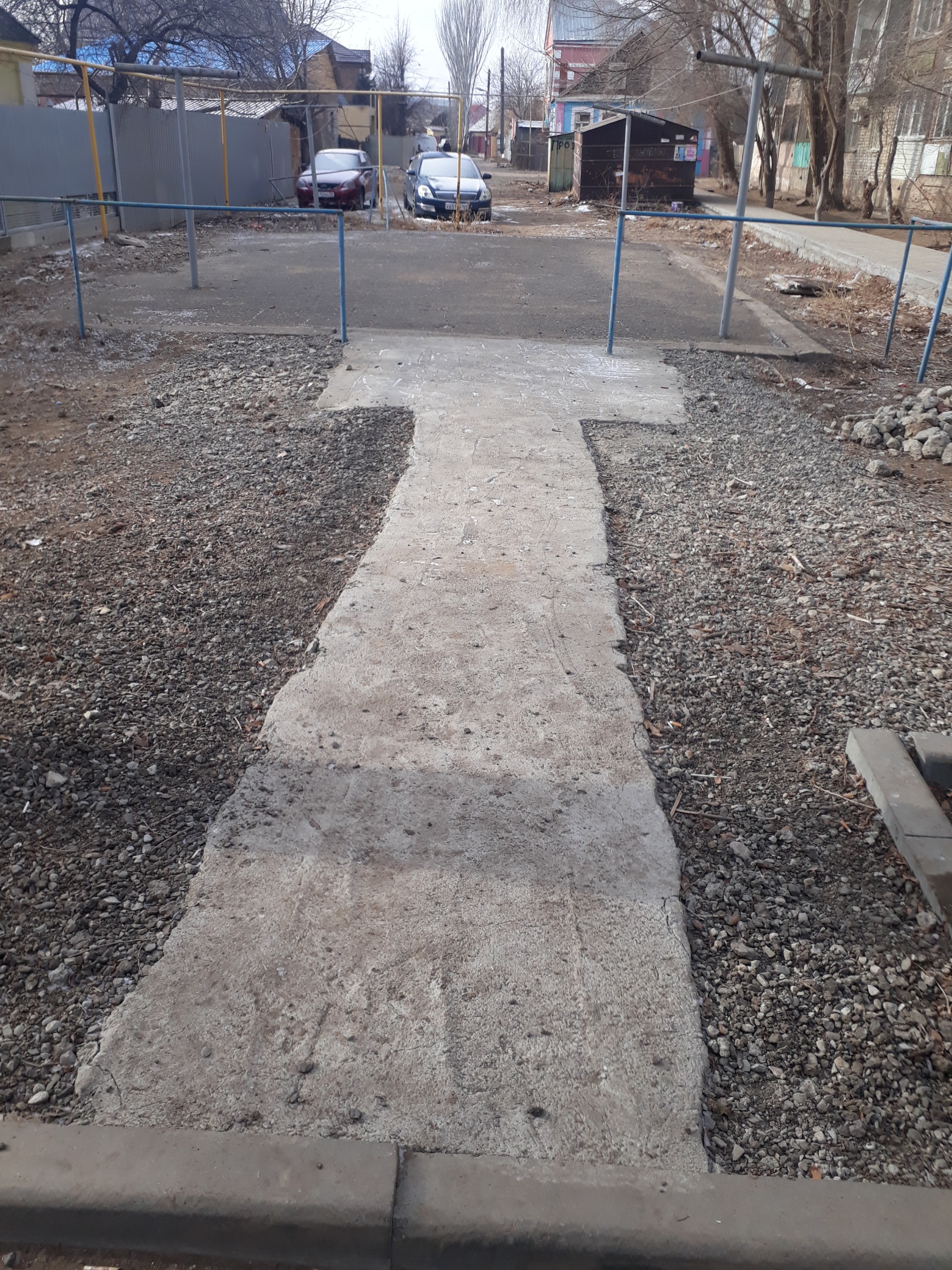 По просьбе  инвалида установлена лавочка  у д. №78 по ул. Боевая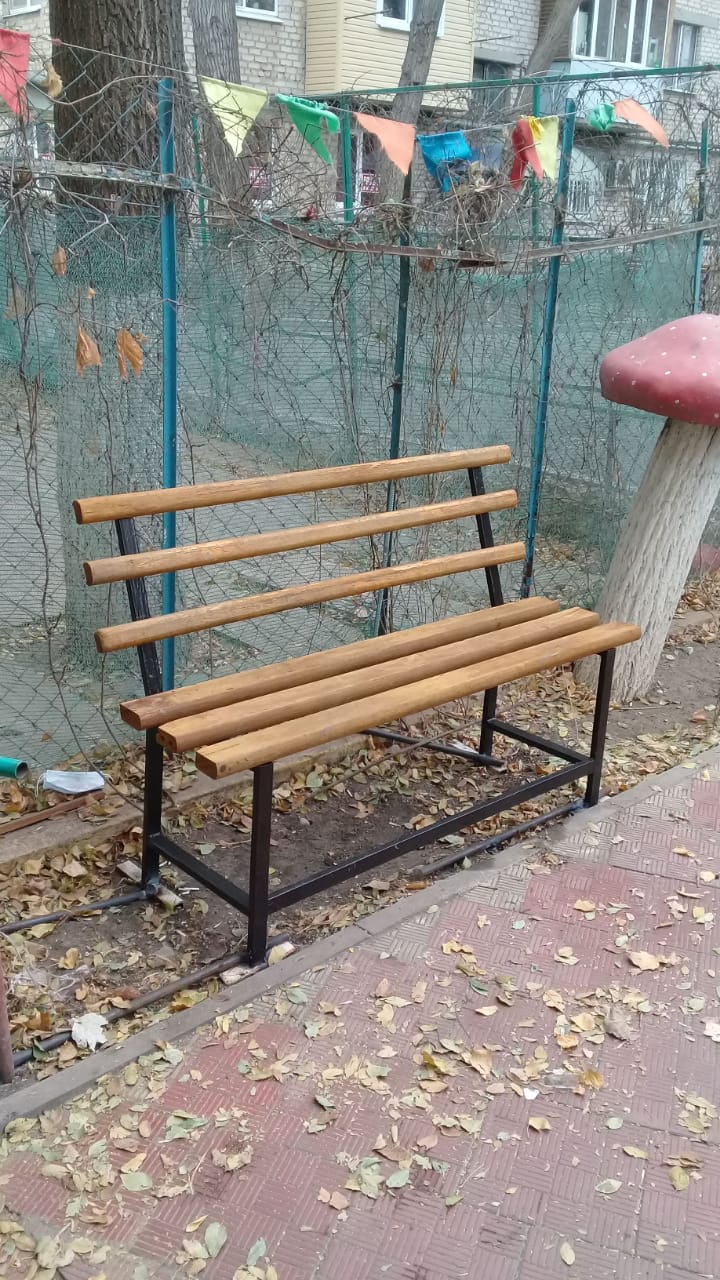 Благоустроили детскую площадку  по ул. Дубровинского, д.54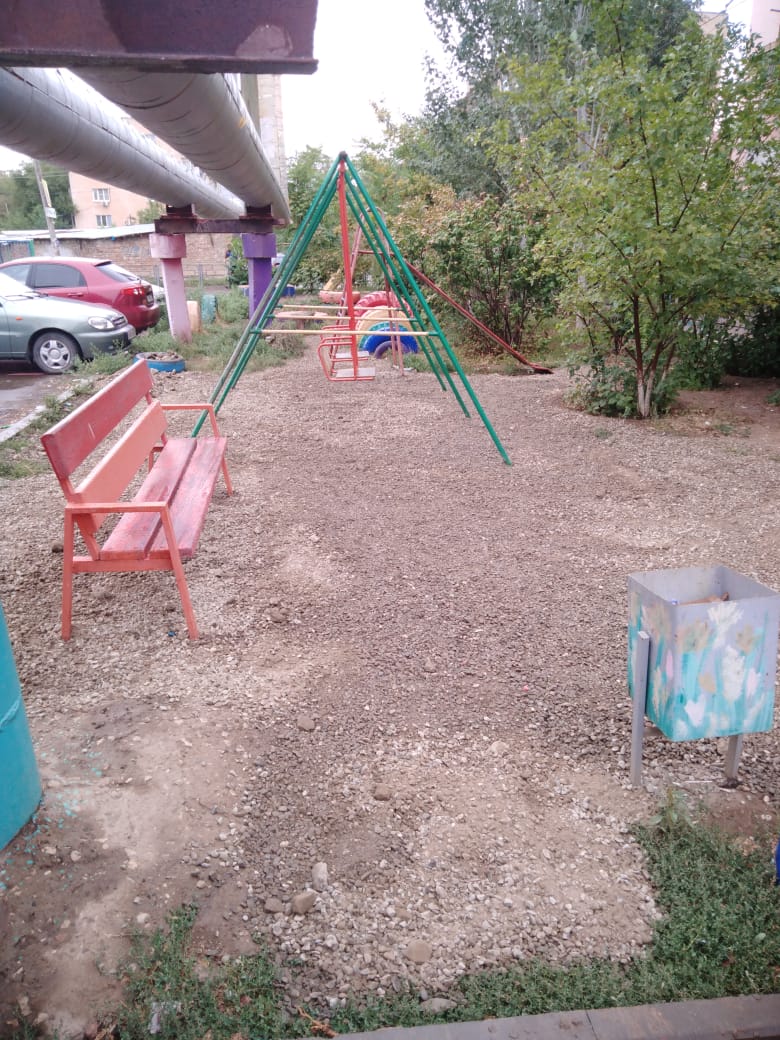 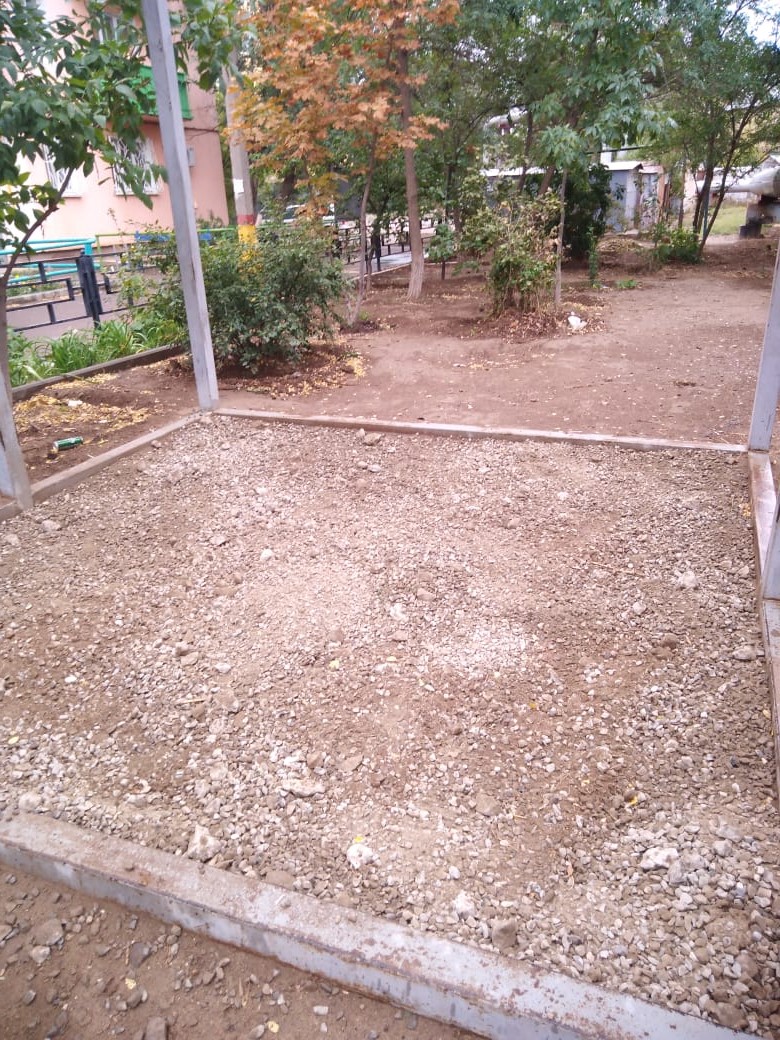 Изготовили  и установили леерное ограждение  по ул. Дубровинского, д.66 и ул.Боевая, д.72г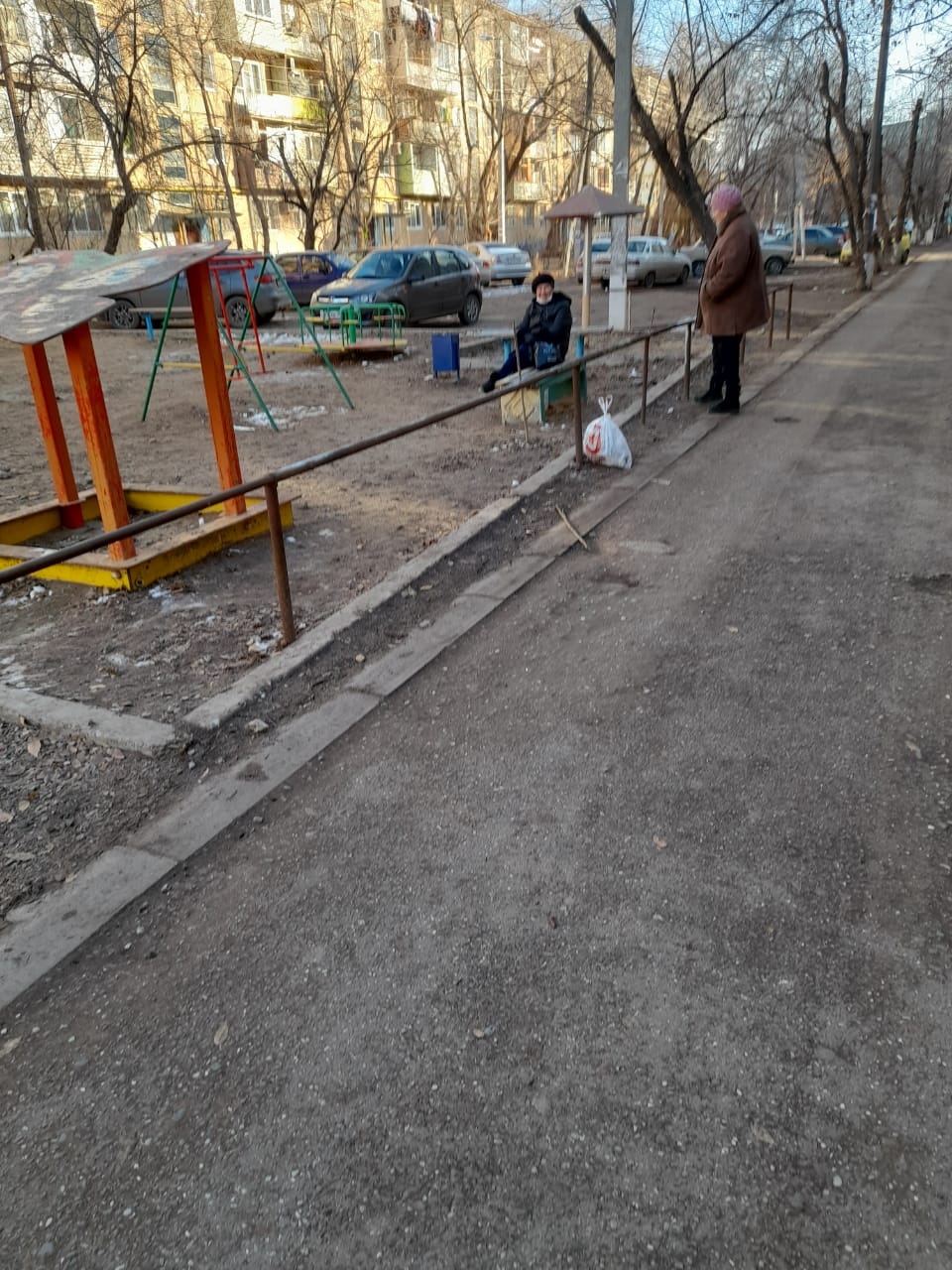 Благоустроили  дорожку на детской площадке по ул. Дубровинского, д.66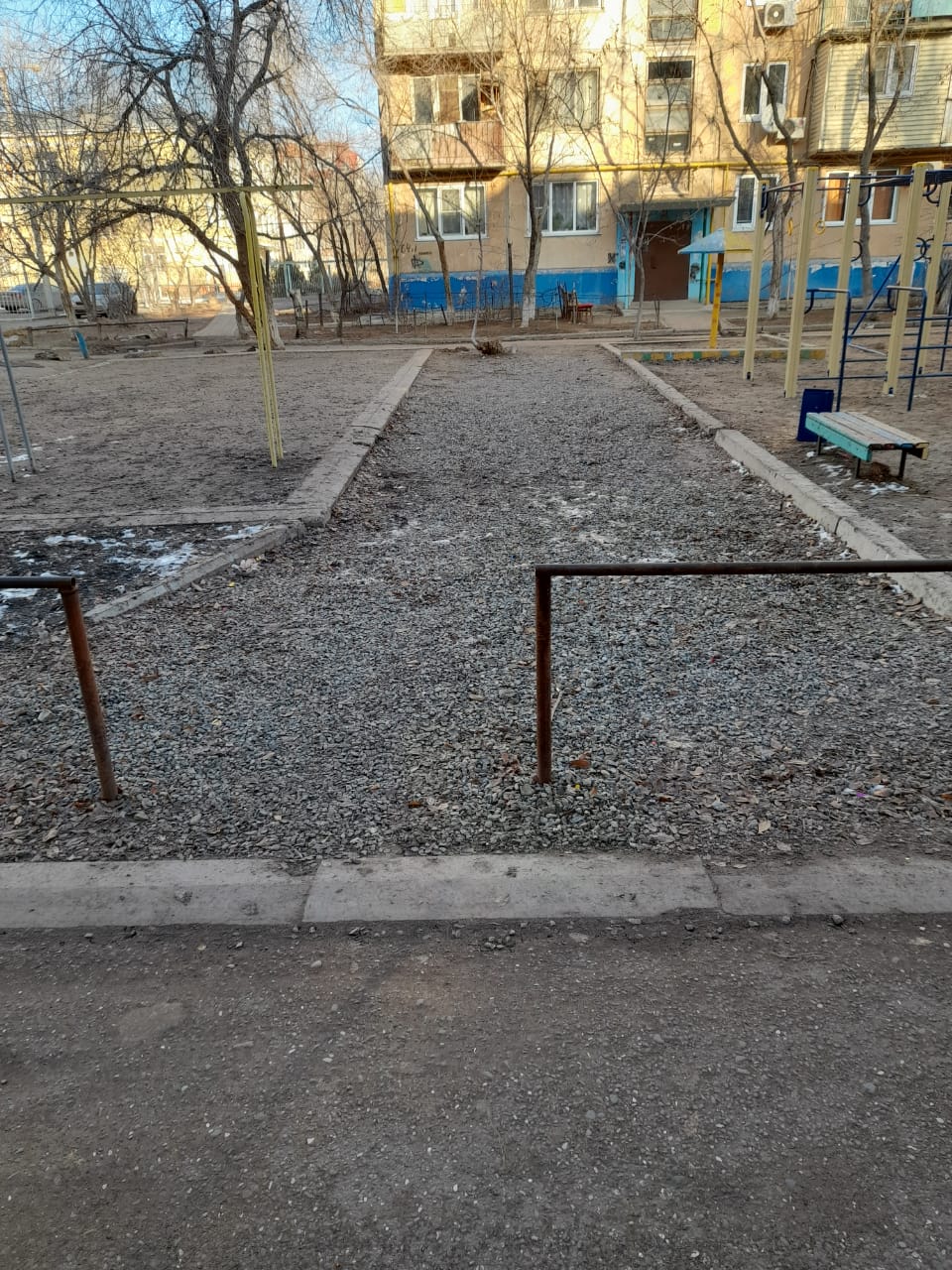 Приобрели и  установили ограждение   на детской  площадки по ул.Н. Островского, д.70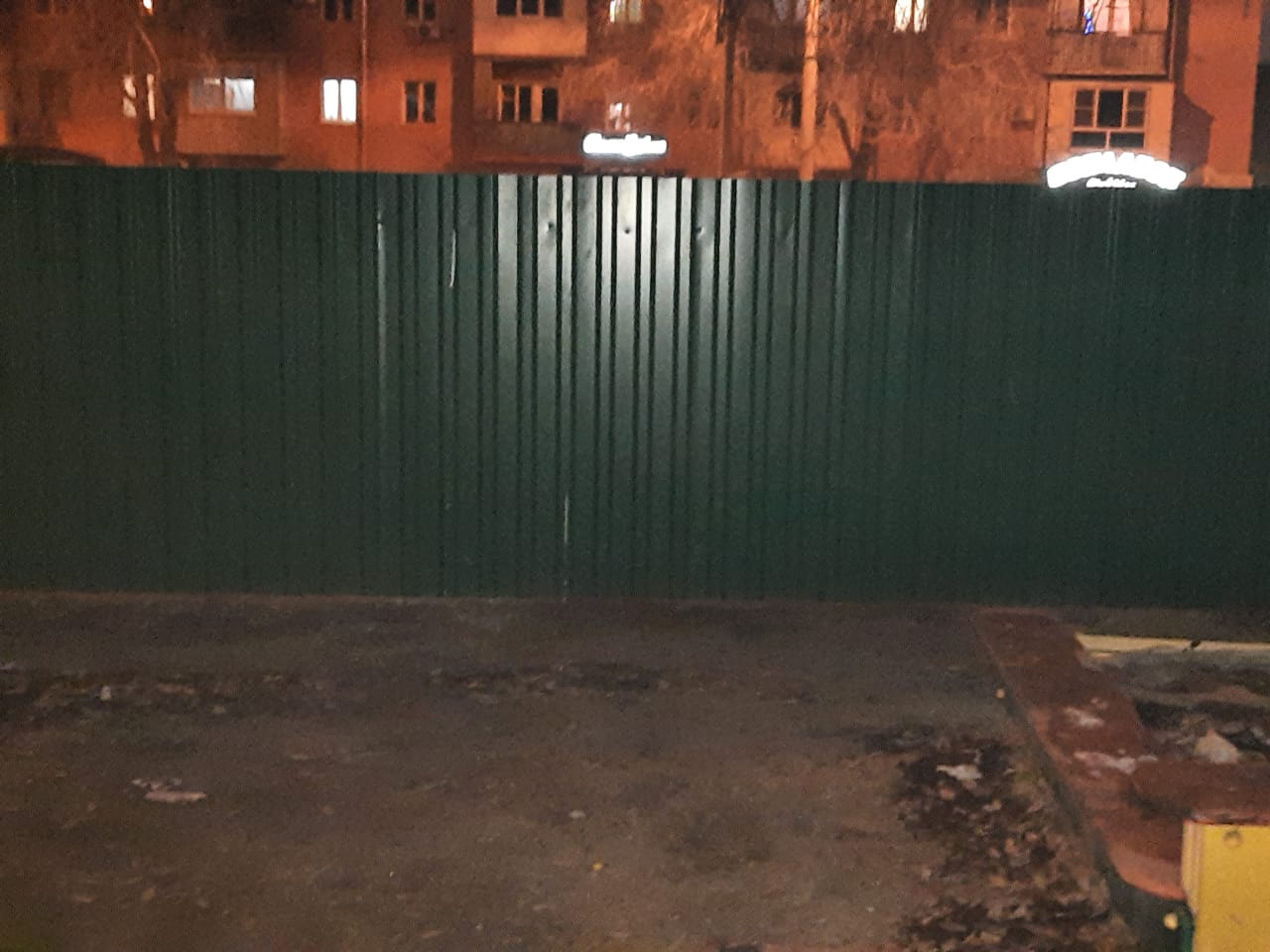 Для благоустройства футбольного поля по ул. Дубровинского, д.68 к.2 - завезли грунт,по ул. Дубровинского, д.52- завезли землю для насаждений.Приобрели трубы для ремонта  холодного водоснабжения по ул. Боевая, д.74а и Дубровинского, д.66 Для благоустройства футбольного поля по ул. Дубровинского, д.68 к.2 - завезли грунт,по ул. Дубровинского, д.52- завезли землю для насаждений.Приобрели трубы для ремонта  холодного водоснабжения по ул. Боевая, д.74а и Дубровинского, д.66 Поддержка объектов социальной сферыПоддержка объектов социальной сферыМБДОУ г. Астрахани № 126 по ул. Боевая, 71 к.1 приобрели и установили ограждение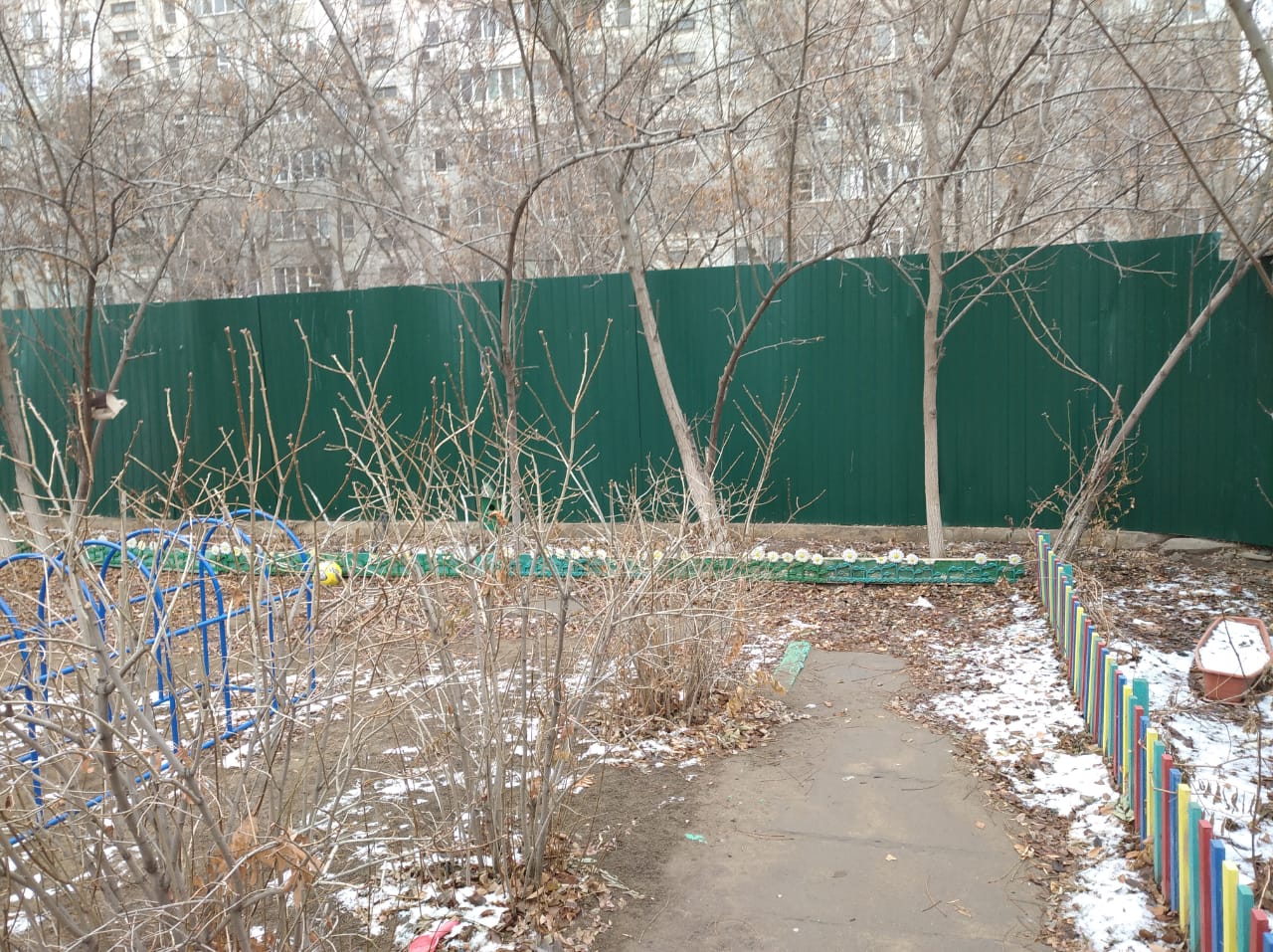 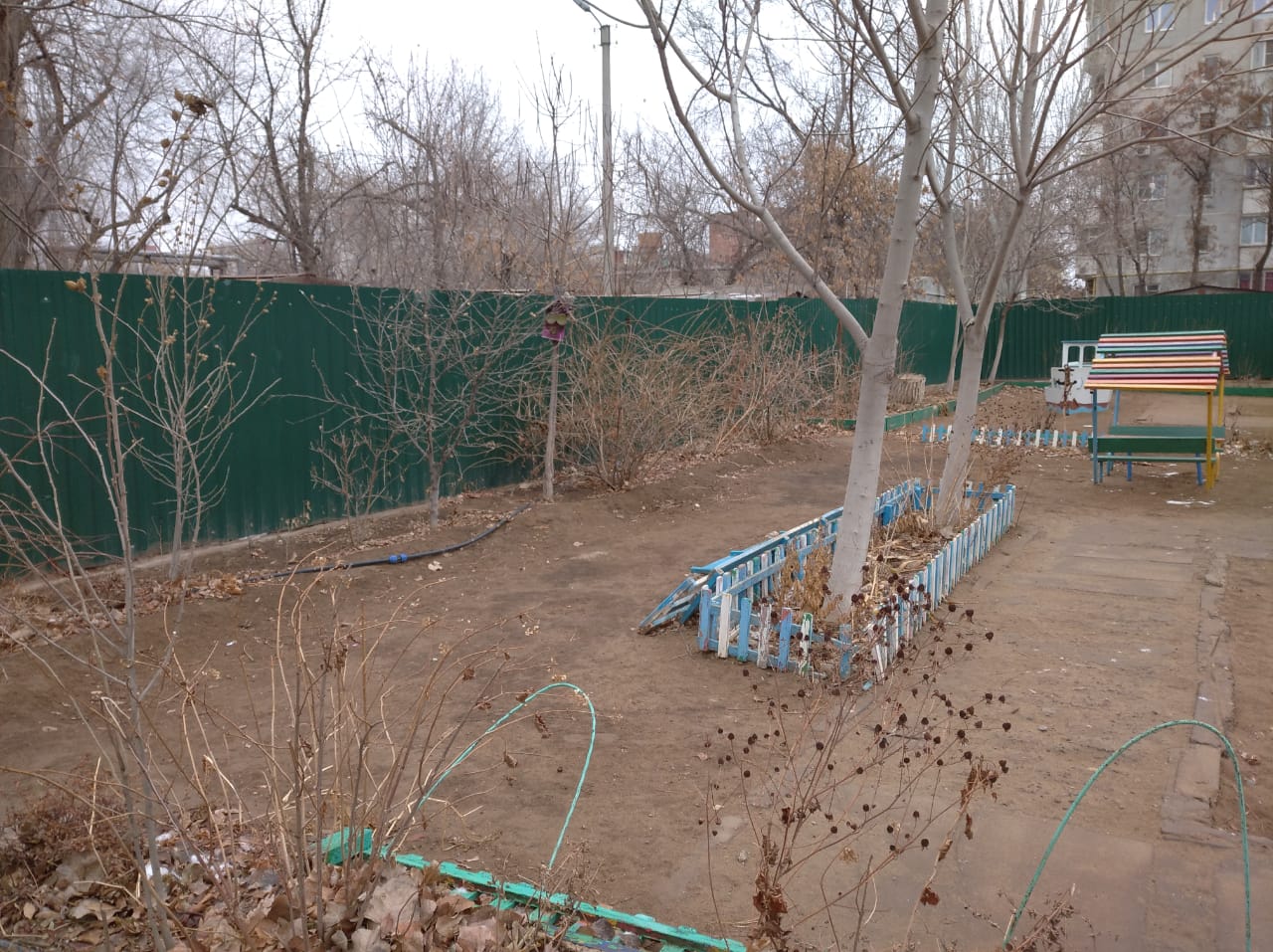 МБОУ г. Астрахани «СОШ № 37», ул. Боевая, 81 к.1 произвели обрезку деревьев.МБОУ г. Астрахани «СОШ № 37», ул. Боевая, 81 к.1 произвели обрезку деревьев.МБОУ г. Астрахани «СОШ № 37», ул. Боевая, 81 к.1 произвели обрезку деревьев.